МКОУ «Геджухская  СОШ»Открытый урок по математикеТема урока: «Площадь. Способы сравнения фигур по площади»3 класспо программе «Школа России»Учитель начальных классов Шахбанова Д.Н.Цели: сформировать понятие о площади, научить сравнивать площади фигур различными способами: «на глаз», путём наложения одной фигуры на другую, путём подсчета клеток одинаковой величины; совершенствовать вычислительные навыки; упражняться с таблицей умножения; развивать внимание и логическое мышление; воспитывать сотрудничество; развивать умение работать в парах и самостоятельно.Планируемые результаты: у учащихся будет сформировано понятие о площади»; они научатся сравнивать площади фигур разными способами; применять знания таблицы умножения и деления при решении выражений.Оборудование:   большие геометрические фигуры (квадраты разной величины разбитые на одинаковое количество клеток разной величины);   изображение школы; таблички с темой и определением; раздаточный материал:   круги ,   квадраты,  прямоугольники,    треугольники; компьютер, проектор, экран.Ход урока. Проверяй скорей, дружок:Ты готов начать урок?Все ль на месте,Всё ль в порядке:Ручка, книжка и тетрадка?Все ли правильно сидят?Все ль внимательно глядят?Каждый хочет получатьТолько лишь оценку «пять». Актуализация опорных знаний. а) индивидуальная работа на карточках (приложение)Устный счёт.- Увеличь в 7 раз 8, 3, 5, 7. - Уменьши в 6 раз 42, 36, 6, 54. - Увеличь на 7 числа 14, 63, 21, 35. - Уменьши на 6 числа 30, 42, 24, 18.- Молодцы!Отгадайте ребус( Слайд 1)П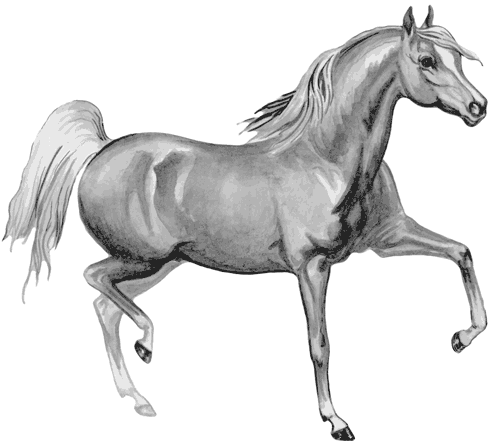 Ш=Щ-Какое слово у вас получилось? (Площадь)- Сформулируйте тему  и задачи урока?	- Ребята, какие геометрические фигуры вы знаете? (Круг, овал, треугольник, квадрат, четырехугольник, многоугольник, прямоугольник) - Чем фигуры отличаются одна от другой? (Формой, размером, количеством углов или их отсутствием, цветом)-Давайте вспомним, какие единицы измерения вы уже знаете? (Объем, масса, длина, время). -А сегодня мы узнаем ещё одну величину – площадь (Переворачиваю таблицу на доске)3. Самоопределение к деятельности  - Каждый предмет на плоскости занимает определённое место. Положите руку на парту, рука заняла место на парте. Также у вас на партах лежат тетради, учебники, пеналы, фигуры. Место, которое предмет занимает на плоскости, называют площадью этого предмета. Кто может сам привести пример площади предмета?Давайте посмотрим, как это понятие объясняется в словаре: (видео)-Что же такое площадь? (полным ответом) Площадь - часть плоскости ограниченная замкнутой кривой или ломанной линиейОбозначается площадь латинской буквой S.Вывод: Итак каждая фигура занимает в пространстве определенное место и имеет площадь.4. Изучение нового материала  - Ребята, что такое, по-вашему, площадь? Слышали ли вы это слово раньше? От кого?Работа в группе. -Ребята, определение площади у нас с вами лежит на парте, только вот оно рассыпалось. Я предлагаю, работая в группах его восстановить.-  Ребята , посмотрите, на доску На доске прикреплена фигура. Её края ограничивают часть плоскости.- Да и сама доска является плоскостью. Но мы можем эти две фигуры сравнить. Сравнить их площади. Площадь фигуры меньше площади доски. - Этот способ сравнения называется «на глаз». Мы видим, что площади разные. - Площадь, каких предметов в классе мы можем сравнить на глаз? (Площадь доски и площадь стены, площадь журнала и площадь тетради).- Откройте страницу 56 в учебнике. Посмотрите на синюю и зеленую фигуры. Можно ли на глаз сказать площадь, какой фигуры больше?- А теперь вернёмся к фигурам ,  которые мы изобразили в тетради. Можно ли на глаз определить, какая площадь больше? (нет)- Есть другой способ «наложение фигур».- Я приготовила вам эти фигуры. Сравним их. Они различаются по цвету. Наложите одну фигуру на другую. Видите, что одна выглядывает из-под другой. Значит  площадь этой фигуры больше площади другой фигуры.- Смотрим на фигуры в учебнике. Круг и квадрат наложили друг на друга. Площадь круга меньше площади квадрата.- Но бывает, что площади фигур сложно сравнить этими способами. Посмотрите на синюю и красную фигуру  на странице 56 внизу. Вот тут нам пригодится третий способ сравнения площадей фигур. Как вы думаете, какой?- Этот способ – «использование мерки».- Фигуры разбиты на одинаковые квадраты. Сколько квадратов в первой фигуре? (8) Сколько квадратов во второй фигуре? (7) Значит площадь первой фигуры больше площади второй фигуры.- А сейчас поработаем в парах. У вас на партах листочки с изображением фигур. Рассмотрите их внимательно. Есть ли на рисунке равные фигуры?-Что можно сказать про фигуру под №6, сравнивая её с другими? (Её площадь больше площади всех остальных фигур)5. Физкультминутка    6.  Закрепление полученных знаний.- На странице 57 в учебнике выполним первое задание.- Сравним площади фигур. Они все равны. Каким способом вы пользовались? (использование мерки).- Ребята, обратите внимание на фигуры, изображённые внизу на страницы 57. Как легче узнать, площадь, какой фигуры больше? Каким способом вы воспользовались?-Молодцы! - А сейчас, ребята, я предлагаю вам воспользоваться знанием таблицы умножения и выполнить задание №2. (1,2 столбик коллективно, 3,4-самостоятельно с взаимопроверкой.)18, 25, 17, 9, 6, 67. РефлексияНаш урок подходит к концу. Я должна узнать всё ли вам было понятно и узнали ли вы что-то новое. Я начну фразу, а вы её закончите.- Я сегодня на уроке узнал новое…- Самым интересным на уроке для меня было….- Мне понравилось….ОтметкиДомашнее задание: с.57 № 3; № 5 (1-е и 2-е уравнения).